ACTA DEL GRUPO DE NUTRICIÓN SOCIEDAD ESPAÑOLA DE FARMACIA HOSPITALARIA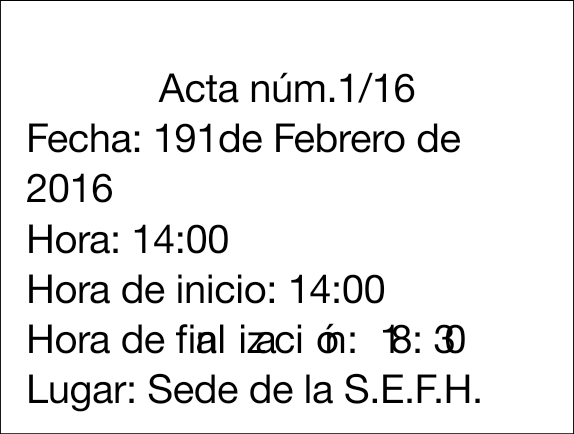 PresidenteDra. Pilar Tejada GonzálezHospital Central de la Cruz RojaSecretariaDra. Cristina L. Crespo MartínezHospital Ntra. Sra. De Guadalupe. La GomeraAsistentesExcusan su asistencia:Dra. Mariola Sirvent OchandoClínica Vistahermosa. Alicante, al no haberle llegado la convocatoria por cambio de dirección de correo eléctrónico.Dra. Rosa Mª RomeroHospital Gregorio Marañón, al estar de baja maternal.El día 11 de febrero se reúne la junta coordinadora del grupo de nutrición de la SEFH a las 14 h en la sede de la sociedad sita en C/Rafael del Riego 38,  Madrid con el siguiente orden del día:Orden del díaLectura y aprobación del acta anterior.Informe de la presidenta: Memoria de actividades año 2015.Situación actual de proyectos:Pilar Tejada y Mª Victoria Calvo: Contaminación por Aluminio y Manganeso en nutrición parenteral en neonatosCristina L. Crespo: Encuesta uso de OligoZn en hospitales españolesMª Victoria Calvo: Curso online de Nutrición ClínicaSituación de la web 2.0 y twiterPropuestas congreso SEFH 2016Renovación cargos: Presidenta y SecretariaRuegos y preguntas.DESARROLLO DE LA REUNION 1.	Lectura  y aprobación del acta anteriorEn primer lugar se procede a la lectura del acta de la comisión anterior y se aprueba la misma por mayoría.2. Informe de la Presidenta: Memoria de actividades año 2015La Dra. Tejeda comenta que en las cuentas del grupo disponemos, pendiente de saldar los gastos de la reunión, de 5000 Euros. Importe que de no ser empleado por el grupo volverán a la SEFH. De lo que informa por si algún proyecto necesita financiación.Se adjunta al acta, memoria de actividades presentadas a la SEFH del año 2015,3. Situación actual de proyectos3.1. Contaminación por Aluminio y Manganeso en nutrición parenteral en neonatosLa Dra. Cervera comenta que ofreció el método que realizan en Palma. Se recogieron las muestras para el tercer análisis de productos  y de tres nutriciones parenterales. De los tres laboratorios, las investigadoras descartan uno por la disparidad en los resultados del mismo. Entre los otros dos hay una pequeña diferencia entre los resultados, pero es importante tener en cuenta el decalaje en el tiempo para la determinación. También se propone hacer una determinación con la bolsa de nutrición parenteral y agua, para conocer  la cantidad de contaminantes que libera el material que utilizamos en la elaboración.Los miembros del grupo coordinador comentan que se podrían publicar los resultados obtenidos con los dos laboratorios de los productos y mientras ir analizando un número mayor de nutriciones parenterales y proponen publicar los resultados de los mismos en un segundo tiempo.3.2.  Encuesta uso de OligoZn en hospitales españolesLa Dra. Crespo comenta que se está en la última revisión antes de su envío a publicación.3.3. Curso online de Nutrición ClínicaLa Dra. Calvo comenta que ha habido una serie de problemas con el laboratorio patrocinador por lo que se ha demorado el inicio del curso. Informa que actualmente, para poder continuar con el mismo, la SEFH solicita, para abrir el curso tal cual lo tenemos ,la cantidad de 2800 € y si queremos una revisión de erratas 3800 €.El grupo coordinador propone pagar con el dinero que tiene el grupo, el precio solicitado por la SEFH para dar continuidad al curso y consultar a la SEFH si para una nueva edición realizada exclusivamente por socios de la SEFH, sin patrocinio de la industria, también se debería pagar ese importe.3.4. Proyecto  ANEOSLa Dra. Crespo comenta que La Dra. Romero por su situación personal actual no va a poder continuar con el proyecto, por lo que nos ha solicitado, dado que los datos están ya recogidos, que algún miembro continúe con el mismo. Propone a la Dra. Vázquez, quien acepta dicha propuesta, pero que sería recomendable dividir el trabajo con alguna otra persona. La Dra. Crespo se propone para ayudar con el proyecto.3.4. Nuevos proyectosLa Dra. Sirvent en el congreso de la SEFH propuso realizar un estudio multicentrico prospectivo en pacientes gastrectomizados par conocer la absorción de hierro y vitamina B12. Se había enviado las nuevas propuestas de proyectos a la totalidad del grupo y los miembros que respondieron que querían participar en este proyecto son: Pilar Tejada, Pilar Gomís, Juan Carlos Perez, Cristina Vázquez, Carmen Ripa, Guadalupe Piñero, Mª Concepción Guindel, Juan Carlos Perez Pons y Carmen Fraile).La Dra. Sirvent  propuso también evaluar los productos de nutrición con GENESIS.Los miembros del grupo interesados en este proyecto son: Victor Gimeno, Mercedes Cervera, Isaura Rodríguez, Cristina Vázquez, Isabel Caba, Amparo Vázquez, Concepción Guindel, Juan Carlos Perez Pons, Patricia Bravo y Guadalupe Piñero.Check list con el Grupo TECNO para valorar programas de nutrición. Guadlupe Piñero comenta que hablará con Teresa Bermejo, del Grupo Tecno para hacerlo en conjunto.Los miembros del grupo interesados en el proyecto: Guadalupe Piñero,  Concepción Guindel, Isabel Caba Pilar Gomís y Pilar TejadaLa Dra Tejada propuso un Estudio de Prevalencia de Vitamina D en personas mayores.  Los miembros interesados son: Patricia Bravo, Cristina L. Crespo, Victoria Calvo, Guadalupe Piñero y Carmen Ripa y Concepción Guindel.El Dr. Pérez propone terminar el documento de competencias jurídicas profesionales del farmacéutico en Nutrición Clínica. Se propone remitir primero el documento al grupo coordinador, dar 10 días y posteriormente al grupo completo, dando otro plazo de 10 días para posteriormente enviarlo a publicación.4. Situación de la web 2.0 y twiterEl Dr Pérez Pons comenta el estado de la página web del grupo y el nº de seguidores y visitas en el último año. Se adjunta al acta informe.5. Propuestas congreso  SEFH 2016 La Dra. Crespo comenta que normalmente el coordinador de grupos se pone en contacto con los coordinadores para comunicarles como va a ser el planteamiento del congreso antes de nuestra reunión. Este año de momento no ha ocurrido, de modo que se plantea esperar a ver como va a ser el diseño del mismo, para aportar alguna propuesta, aunque sí se resalta la importancia de que sea taller práctico.6. Ruegos y PreguntasLa Dra. Bravo comenta que estaba esperando al desarrollo de la reunión para plantear alguna propuesta respecto al tema de formación. Comenta la posibilidad de realizar unas jornadas eminentemente prácticas, para lo que si no se encuentra financiación podríamos utilizar el dinero del grupo para poder financiarlas. Se comenta que se había planteado anteriormente pero que hasta la fecha no se había materializado. Entre las distintas propuestas se valoran prácticas de bioimpedancia, test volumen/viscosidad utilizado en aquellos pacientes con disfagia....Sin más asuntos que tratar finaliza la reunión siendo las 18h:35 min.									Madrid, 11 de febrero de 2016VºBº		PRESIDENTA 						SECRETARIADra. Pilar Gomis MuñózHospital 12 de Octubre. MadridDra. Victoria CalvoHospital Universitário de SalamancaDra. Cristina Vázquez LópezComplejo Hospitalario Universitario de Vigo (CHUVI)Dr. Juan Carlos Pérez PonsDepartamento de Salud Arnau de Vilanova-Liria. ValenciaDra. Guadalupe Piñeiro CorralesComplejo Hospitalario Universitario de Vigo (CHUVI)Dra Mercedes Cervera PérisHospital Son Espases. P.MallorcaDra. Patricia BravoResidencia de personas mayores de Burriana. Valencia